Borders, boundaries, and barriersHUMANGEOGRAPHY	from the Esri GeoInquiries™ collection for Human GeographyActivity	Identify major boundaries, borders, and barriers around the world. Why are boundaries important? __________________________________________________________________ʅ Click the map URL link above to start the map. ʅ Zoom and pan the map to see the entire world. ? What types of boundaries are on the earth? ___________________________________________ ? Why do boundaries exist? ________________________________________________________What are examples of the different types of boundaries on the earth? ʅ With the Details button depressed, click the button, Show Contents of Map. ʅ Click on checkbox to the left of the layer name, World Administrative Divisions. ? Zoom in to the continent of Europe.? What types of boundaries can be seen? ______________________________________ʅ Click a few administrative units to view the data. ʅ Hover the mouse over the layer name, World Administrative Divisions.  Click the three dots and select the option, Transparency.  Set transparency to 50%. ? Where do you see geometric boundaries? _____________________________? Where do you see physical boundaries?____________________________________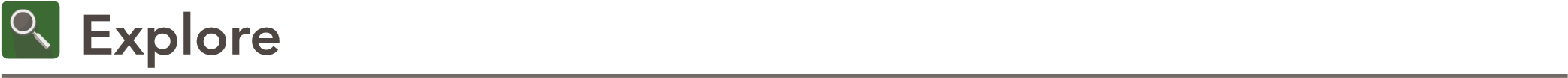 Are borders just boundaries?? On which boundaries do countries disagree? ___________________________________________ʅ Filter the data in the World Administrative Divisions layer. Hint: See the tool tip on the bottom of page 2. ʅ Build the following query from the drop-down lists: Autonomous Is Not Disputed (ensure that the Field option is chosen for the third drop-down list). ʅ Click Apply Filter.  If results do not appear, ensure that the map is zoomed in enough that the layer name appears in dark text. ? What changed on the map? _________________________________________________? Where are most of the disputed boundaries of the world located? ______________________	ʅ Turn off the layer, World Administrative Divisions.	more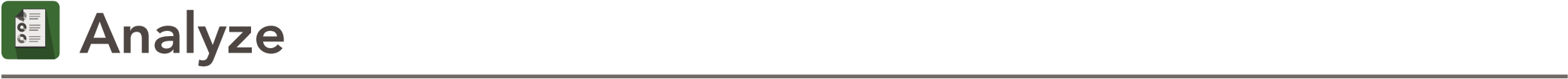 What other types of boundaries and borders exist on the earth? ʅ Click the button, Basemap. Select the basemap, Imagery with Labels.  ʅ Click the button, Bookmark. Choose Badaling, Beijing, China.  ? What barrier do you see?  How was this boundary useful for the time when it was built? ________________________________________________________________________________ ʅ Click the Republic of Chile bookmark. ? What type of border can be found here? ____________________________ʅ Observe the border of Chile with Peru, Bolivia, and Argentina. ? What are the advantages and disadvantages of this border? ________________________________ʅ Click the North and South Korea bookmark.  ? What type of boundary is between these two countries? __________________________________How can borders change? ʅ Investigate the boundary of Western Sahara and Morocco. ? What would happen if Morocco controlled the entire region? _________________________________? What natural, cultural, or political factors can affect boundaries? _____________________________? How have trade and globalization affected borders and boundaries of countries around the world? __________________________________________________________________________________WWW.ESRI.COM/GEOINQUIRIES copyright © 2015-2018 Esri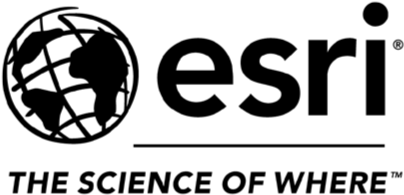 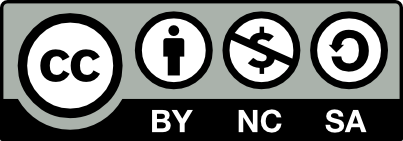 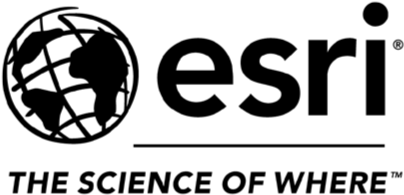 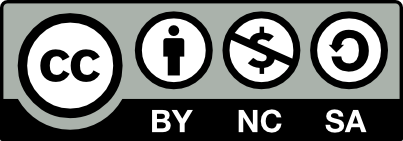 Version Q1 2018. Send feedback: http://esriurl.com/GeoInquiryFeedbackAudience – Advanced human geographyTime required – 15 minutesAPHG BenchmarksAPHG: IV.B2. Evaluate the nature & function of boundaries including types. APHG: IV.B1. Explain the concepts of political power and territoriality. Learning Outcomes• Students will learn examples of boundaries, borders, and barriers around the world that exhibit the organization of the earth’s surface as identified through political geography.  Map URL: http://esriurl.com/humanGeoInquiry9